ประกาศ นัดประชุมสภาเทศบาลตำบลหินตก สมัยวิสามัญ สมัยที่ 2 ประจำปี พ.ศ. 255922 พฤศจิกายน 2559ประกาศกิจการสภาเทศบาล สมัยวิสามัญ 2-2559 25 พย 59.pdf [ขนาดไฟล์ : 64.68 KB.] (ดาวน์โหลด : 12)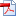 